معرفی یک ولایت:حاصلات گندم در جوزجان ۷۰ درصد افزایش یافته استهفته‌نامه دهقان
ریاست زراعت آبیاری و مالداری ولایت جوزجان می‌گوید که بیش‌تر حاصلات زراعتی در بهار امسال در این ولایت افزایش چشم‌گیر داشته است.
خوش‌بختانه در سال روان به علت بارنده‌گی‌های فراوان و بی‌سابقه در ولایت جوزجان، امسال کشت محصولات زراعتی به خصوص گندم در مقایسه با سال گذشته نزدیک به ۷۰درصد افزایش را نشان می‌دهد.
ولایت جوزجان در چند سال اخیر گواه خشک‌سالی‌های بی‌پیشینه بود و دهقانان و مالداران را سخت متضرر ساخته بود که خوشبختانه به اثر توجه رهبری وزارت تا حدودی جلو یک فاجعه‌ی جبران‌ناپذیر در این ولایت گرفته شد، چنان‌که در سال گذشته به منظور کمک و همکاری برای دهاقین و مالداران متضرر ناشی از خشک‌سالی حداقل (۲۹۵۵) تن گندم برای دهاقین و (۳۸۴۶) تن مواد خوراکه حیوانی برای مالداران در سطح این ولایت توزیع شد، که در نتیجه از یک فاجعه کلان و جبران‌ناپذیر در سطح جوزجان جلوگیری شد.
در سال گذشته کشت و زراعت در این وضعیت خیلی نگران‌کننده بود و در وضعیت غیرعادی قرار داشت و هم‌چنان قیمت مواد خوراکی در بازارها نیز افزایش قابل ملاحظه داشت، وضعیت سکتور مالداری نیز نهایت متأثرکننده بود و از این که در دشت‌ها به علت نبود بارنده‌گی چراگاه‌ها وجود نداشت و کمتر مالداران می‌توانستند به خوراکه حیوانات‌شان دست یابند، بناً قیمت حیوانات در بازار خیلی اندک و ناچیز بود و حتا در بعضی موارد مالداران حیوانات‌شان را به مالداران ولایت‌های دیگر می‌فروختند.
خوشبختانه در بخش مالداری با توجه به بارنده‌گی‌های اخیر در بهار و موجودیت چراگاه‌های وسیع در دشت‌ها، امسال وضعیت مالداری خوب پیش‌بینی شده و قیمت حیوانات نیز تا حدود ۵۰ درصد در مقایسه با سال گذشته در بازار افزایش را نشان می‌دهد، که از این بابت مالداران نهایت خرسند و خوش‌بین استند.
در جریان سال گذشته ریاست زراعت و مالداری ولایت جوزجان، پروژه‌های بزرگ و حیاتی را در این ولایت تطبیق کرد که به طور مثال از چند پروژه آن یادآوری می‌کنیم.
۳۲۱.۵ تن گندم اصلاح‌شده بذری، ۴۸۷ متریک تن کود یوریا، ۱۱۳.۵ متریک تن کود DAP برای شش هزار ۹۳۵ دهقان این ولایت توزیع گردید، توزیع ۱۰ هزار ۵۰۰ کیلوگرام پیاز زعفران و ۱۶ پایه ماشین خشک‌کننده زعفران برای ۲۶۰ دهقان زعفران‌کار جهت ایجاد ۵۵ قطعه نمایشی زعفران در سطح ولایت، اعمار ۱۰ کشمش‌خانه در سطح ولایت، اعمار لابراتوار تشخیص امراض و آفات نباتی، اعمار قطن تیپیک به ظرفیت نگهداری ۶۰۰ گوسفند برای فارم قره‌قل، اعمار گدام ذخیره دواهای زراعتی به ظرفیت ۲۵۰ تن، احداث ۶۴۲ جریب باغات میوه‌ای، احداث ۳۵۰ جریب باغ‌های پسته، احداث ۱۲۰۰ باغچه خانه‌گی، پخته‌کاری هشت کانال آبیاری، تطبیق (۱۵۰۰۰۰) ۱۵۰ هزار دوز واکسین «PPR»، تطبیق ۱۵۰ هزار دوز واکسین بروسلوز و بازسازی ۱۷ دکان قصابی در سطح ولایت صورت گرفته است.
قابل ذکر می‌دانیم که ولایت جوزجان از لحاظ اقلیم و آب و هوا بستر خوب و مناسب برای کشت خربزه و کنجد است که خربزه‌ی ارکانی این ولایت از شهرت جهانی برخوردار است و در سال گذشته ۱۸ قطعه نمایشی خربزه در سه ولسوالی این ولایت احداث گردید و از طریق آن نزدیک به ۱۰۰۰ تن از دهقانان خربزه‌کار سه ولسوالی آموزش داده شد که خوشبختانه امسال سطح حاصلات خربزه ۳۰درصد افزایش را در مقایسه با سال‌های گذشته نشان می‌دهد، هم‌چنان کنجد که از جمله فرآورده‌های عمده این ولایت است، کشتش در سال روان در مقایسه با سال گذشته ۵۰درصد افزایش را نشان می‌دهد.
در سال گذشته به علت خشک‌سالی‌های بی‌پیشینه فقر در میان خانواده‌ها در جوزجان بیداد می‌کرد و شماری از خانواده‌ها به جاهای دیگر و حتا به ولایت‌های دیگر کوچ کردند. اما بارنده‌گی‌های کم‌سابقه امسال و نیز حاصلات گسترده چه در بخش زمین‌داری و بخش‌های باغداری و مالداری، مردم را خوش‌بین ساخته است که کشاورزان جوزجانی امسال مانند کشاورزان در ولایت‌های دیگر، زنده‌گی بهتری خواهند داشت.
با توجه به نکات فوق‌الذکر جوزجان از جمله ولایت‌هایی است که بیش‌تر مردم آن مصروف زراعت و مالداری استند.
محصولات عمده این ولایت در بخش باغداری شامل انگور، بهی، سیب، ناک، انار، شفتالو، زردآلو، بادام، املوک و آلو بوده که سطح تولیدات آن در سال جاری قرار ذیل است.(در جدول مشاهده کنید)
با در نظر داشت این جدول، حاصلات در سطح ولایت مجموعا ۱۲ درصد افزایش را نسبت به سال گذشته نشان می‌دهد.
ولایت جوزجان با داشتن ۱۱۲۹۱،۵ کیلو مترمربع مساحت، موازی ۱۸۶۲۵۹ هکتار زمین آبی، ۱۳۹۴۵۰ هکتار زمین للمی، ۲۱۷۷۱۰ هکتار چراگاه، ۱۰۰۹ هکتار بته زار و جنگل‌ها، ۱۲۹۰۴ هکتار زمین های بکر، ۳۵۹۷۰ هکتار جبه‌زار، ۸۹۸ هکتار درختان میوه و تاکستان و ۵۰۸۶۲۵ هکتار ریگستان و با داشتن ۱۲۸۴۰۹ گاو، ۱۳۹۶۸۶۴ گوسفند، ۲۵۱۳۲۶ بز، ۱۹۴۴۳ اسب، ۲۵۸۸۱ خر، ۲۲۱۷۸ شتر و ۵۳۴۹۲۲ قطعه مرغ از جمله‌ی ولایات زراعتی و مالدار کشور محسوب می‌شود.
جوزجان در شمال کشور از جمله ولایات درجه‌دوم محسوب می‌گردد، این ولایت از لحاظ موقعیت جغرافیایی در میان ولایات بلخ، سرپل و فاریاب قرار داشته در شمال با جمهوری ترکمنستان مرز مشترک دارد. مساحت جوزجان امروزی حدود ۱۴۶۶۰ کیلومتر مربع بوده جمعیت آن قرار احصاییه دست داشته بیش‌تر از ۴۷۰۰۰۰ تن تخمین گردیده است.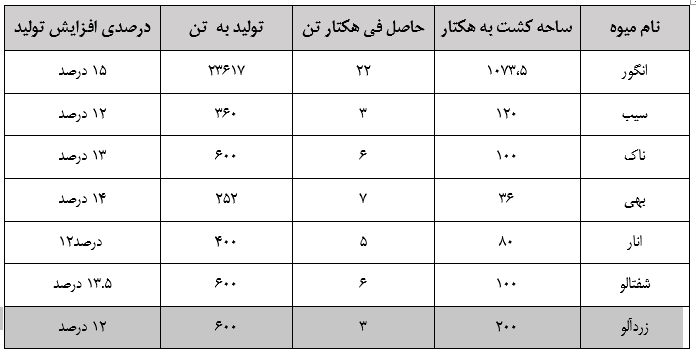 